First Name of Application CV No 1625790Whatsapp Mobile: +971504753686 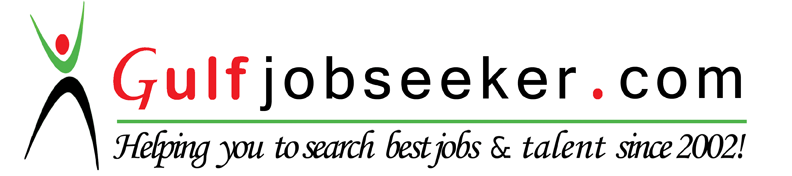 To get contact details of this candidate Purchase our CV Database Access on this link.http://www.gulfjobseeker.com/employer/services/buycvdatabase.php	CAREER OBJECTIVEI would like to develop my career with a firm where I can display my strengths and skills, be part of a successful team and be an asset to the organization. So that I can realize my career developmental targets. EDUCATIONAL QUALIFICATIONCOMPUTER SKILLSLANGUAGES KNOWNMalayalam, English, Hindi, ArabicPROFESSIONAL EXPERIENCEWorked as High School Teacher from 3rd December 2012 to 22nd February 2013 in VVHSS, Poredom, Kollam Dist.Worked as High School Teacher from 29th August 2013 to  December 2013 in Govt. HS, Cherunniyoor, Varkala, Trivandrum Dist.Worked as High School Teacher From July 2014 to February 2015 in Govt H S S Cherunniyoor, Varkala, Trivandrum Dist.Worked as Research Invistigator in Council of Social Science Research Under Govt of India.PERSONAL DETAILSDate of Birth			:	10/05/1988Gender			:	MaleMarital status		:	SingleNationality			:	IndianReligion			:	Islam, MuslimSl NoCourseUniversity/BoardClass1Master Degree (Economics)Kerala UniversityFirst Class2Bachelor Degree (Economics)Kerala UniversitySecond Class3Bachelor of EducationKerala UniversityFirst Class4Plus TwoKerala Higher Secondary BoardDistinction5SSLCKerala Board of ExaminationFirst ClassSl NoCourseClass1MS Office (Excel, Power point, word)First2Tally (Diploma in Computerised professional accounting)First